Forwarding No…………….. (from OTHR-R-023)Document Forwarding AdviceTo: ……………………………………………	Date……………………………………………………………………………….	……………………………………………….	Job No. ………..Attention: ……………………………………Project: ………………………………………………………………………………………..Subject: ………………………………………………………………………………………..Dear Sir/Madam We have pleasure in sending you the following document(s) for the following reason(s):-Your information, Reference				o    Tender details	Your approval, comments				o    Detailed drawingsYour reference					o    Other reasonAs requested by you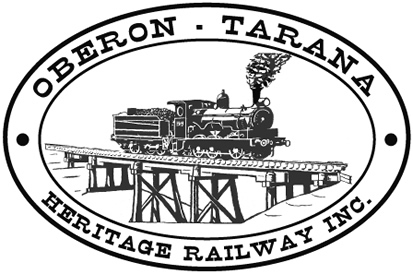 Oberon NSW 2787ABN 98 107 506 208VersionReviewed ByReferenceOberon NSW 2787ABN 98 107 506 208B - Rev 0DCF-001Oberon NSW 2787ABN 98 107 506 208August 2012August 2012August 2012Oberon NSW 2787ABN 98 107 506 208Form - Document ForwardingForm - Document ForwardingForm - Document ForwardingPlease notify OTHR Inc, of the safe arrival of the listed items:         YES             NO         (circle)NoDocument / Drawing NoDescriptionNo. of copies12345678910Sender’s Comments: Sender: ………………………………….. (print)             Signed………………………………..Address: …………………………………………………………………………………………………………………………………………………………………… Phone:…-…………………Sender’s Comments: Sender: ………………………………….. (print)             Signed………………………………..Address: …………………………………………………………………………………………………………………………………………………………………… Phone:…-…………………Sender’s Comments: Sender: ………………………………….. (print)             Signed………………………………..Address: …………………………………………………………………………………………………………………………………………………………………… Phone:…-…………………Sender’s Comments: Sender: ………………………………….. (print)             Signed………………………………..Address: …………………………………………………………………………………………………………………………………………………………………… Phone:…-…………………